       Классный час.  «Золотое правило нравственности».МБОУ «Лицей №4 г.Азнакаево»РТ, учитель начальных классов Алимова Разина Хасановна.Цели: Развивать умение определять и объяснять своё отношение к общественным нормам и ценностям (нравственным, гражданским, патриотическим, общечеловеческим).   Формировать внутреннюю установку поступать согласно своей совести.   Воспитывать нравственные качества у детей, умение прийти на помощь и жить со всеми в дружбе и согласии.	  Учить действовать в соответствии с системой общечеловеческих нравственных ценностей.Оборудование: листы и маркеры для работы в группах, видеоролик.Ребята ,начинаем очередной классный час. Приветствуйте друзей. Подарите свою добрую улыбку своему  соседу .Просмотр видеоролика о России. - Какой  умной фразой закончил медведь свой рассказ? (…нас много , а Россия одна…)-  Да, ребята, как вы знаете наша страна, правда, очень огромная. Много разных национальностей живет в нашей стране. Вы запомнили, сколько их? - Как вы думаете , все люди относятся друг другу хорошо, по доброму? -Чтоб ответить на этот вопрос послушаем нашего эксперта   Айнура. Он вам расскажет одну ситуацию.     3. Слушание ситуаций.  (создание проблемной ситуаций)«У Ромы день рождение. Он позвал всех своих друзей к себе. Было всем весело. Они громко включили музыку и весело играли в разные игры, даже не заметили,  как быстро время прошло. Когда соседка – бабушка позвонила в дверь и попросила  их потише играть, Рома просто захлопнул дверь и сказал друзьям : «Я у себя дома, имею право делать всё, что захочу…»- Почему даже в своей квартире нужно думать о тех, кто живёт по соседству с нами?  Зачем нужно поддерживать добрые отношения с соседями? - О чем мы сегодня поговорим?  (о соседях, о взаимоотношениях с соседями)– А кого мы называем соседями? (Тех, кто живёт рядом.    со-сед – вместе с кем-то осевший, сидящий.)– Как могут жить соседи? Какие отношения бывают между ними? (Могут дружить, а могут и враждовать.)– Каких соседей вы хотели бы иметь?-- Нужно ли для этого что-то делать самому?  – Обсудите в парах мудрые мысли, которые вы видите на доске. «Близкий сосед лучше дальнего родственника.» (Азербайджанская пословица.) Все группы обсуждают, делают заметки или рисунки на листах.Работа по группам. Открытие новых знаний.– Чтобы найти ответ на эти вопросы, проведём работу в группах. Каждая группа обсудит текст и постарается ответить на вопросы к нему.Задание для 1-й группы.–  «Рассказ дедушки Ахмеда» отрывок о человеке, у которого заболела мать.Мы живём в дагестанском селе. Однажды мой сосед Расул уехал в большой город на заработки, а без него мать заболела. Бросил он всё, чтобы вернуться домой, но добирался почти три дня. Сердце его разрывалось, что мать больная, одна. А приехал, видит: у матери и убрано, и еда приготовлена, и лекарства, какие надо, соседи из ближайшего города привезли, и рядом с ней люди сидят, одну не оставляют.    – Какие отношения между соседями в нём показаны? В чём они проявились? Сделайте вывод: доброжелательные отношения между соседями приводят к  (поддержке в трудных ситуациях...)Задание для 2-й группы. ( случай из жизни учителя)   «Мы жили в   селе. Однажды  среди холодной зимы у нас загорелся дом. Всем селом помогали тушить. Новый дом отстроить помогли,  не только  соседи из села, но  и люди из соседних деревень. С помощью добрых людей и при поддержке родного колхоза мои родители за лето заселились в новый дом.    Многие  уважали моих родителей.    – Какие отношения между соседями показаны? В чём они проявились?Сделайте вывод: доброжелательные отношения между соседями приводят к (взаимопомощи, поддержке, взаимовыручке...)Задание для 3-й группы.–Читайте отрывок о том, как жили соседи в бурятской деревне.   «Я вырос в бурятской деревне. Меня родители учили жить в дружбе с соседями. Я помогал соседской бабушке копать огород, а мне однажды наши соседи помогли найти потерявшихся коров.– Какие отношения между соседями показаны? В чём они проявились?Сделайте вывод: доброжелательные отношения между соседями приводят к (дружбе, пониманию, помощи ...)Задание для 4-й группы. ( из студенческой жизни учителя)  - Я училась далеко от своего родного села. Очень скучала. Жила в общежитии. Бывало и денег не хватало. Без поддержки и взаимовыручки  подруг не обошлось. Мы во всем выручали друг друга . Это дружба до сих пор крепкая, важная и откровенная. Мы переписываемся до сих пор. Это очень важно для меня..       – Какие отношения между соседями показаны? В чём они проявились?Сделайте вывод: доброжелательные отношения приводят к .( дружбе, любви, пониманию).. 4.Выводы: – Что объединяет все эти истории? (В них показаны доброжелательные отношения между соседями.)   – Мы рассмотрели случаи из жизни людей разных национальностей. -  Что же общего у людей всех национальностей в соседских взаимоотношениях?  (Все стремятся к доброжелательности.)  - Почему это считается важным?– К чему приводят доброжелательные отношения? (К взаимоподдержке, взаимовыручке в трудных ситуациях.)- Можно ли жить мирно и не ссориться?– Как это сделать?    -Ребята, все мы разные люди, у нас у всех разные привычки. Кто –то очень любит животных, кто-то любит рисовать, кому-то нравится танцевать, а кто-то отлично играет в футбол… Каждый из нас уникален и неповторим. Но каждый должен ценить и уважать друг друга, то есть быть толерантным. Тогда и общение с друзьями, соседями, одноклассниками  будет приносить только радость.   - Как мы должны относиться к окружающим? ( терпеливо, по доброму ..) - Теперь смысл азербайджанской пословицы вы наверняка поняли и можете высказывать свои мысли? ( высказывание учащихся) 5 Закрепление выводов. Итог.- А сейчас выступят наши эксперты. Что же они нам посоветуют?              Стихи о соседях (Арина, Назиля)Айнур.-- Современный мир сделал разных людей ближе друг другу, но не избавил от различий. Живя рядом, мы не станем одинаковыми, но можем быть добрыми соседями, помогать друг другу в беде, делить радости, строить общую жизнь. Назиля расскажет о том, как наша Россия помогает своим соседям.  Последние новости о гуманитарной помощи Украинскому народу.– Ребята, соедините пословицы, поясните их смысл. В конце мне бы хотелось сказать, что наш класс – это маленькая семья. И хотелось бы, чтобы в нашей семье всегда царили доброта, уважение, взаимопонимание, не было бы ни ссор, ни ругани.  Относитесь по доброму соседнему классу, не обижайте малышей. Объясните им правила жизни, правила души… - А что же для этого нужно? (любить, прощать и терпеть..)- Песня «Если добрый ты….»   (поют  караоке) 6.Рефлексия. «Частичка моей души» Восприятие мира человеком во многом зависит от него самого. Какие же качества должен проявлять человек, чтобы мир ему улыбался, казался добрым, светлым и безопасным? Запишите на сердечках свои пожелания.    Дети на сердечках пишут советы о том, что нужно сделать и какими нужно быть, чтобы мир стал лучше, добрее, светлее. Сердечки приклеиваются  на магнитной доске около рисунка Земного шара.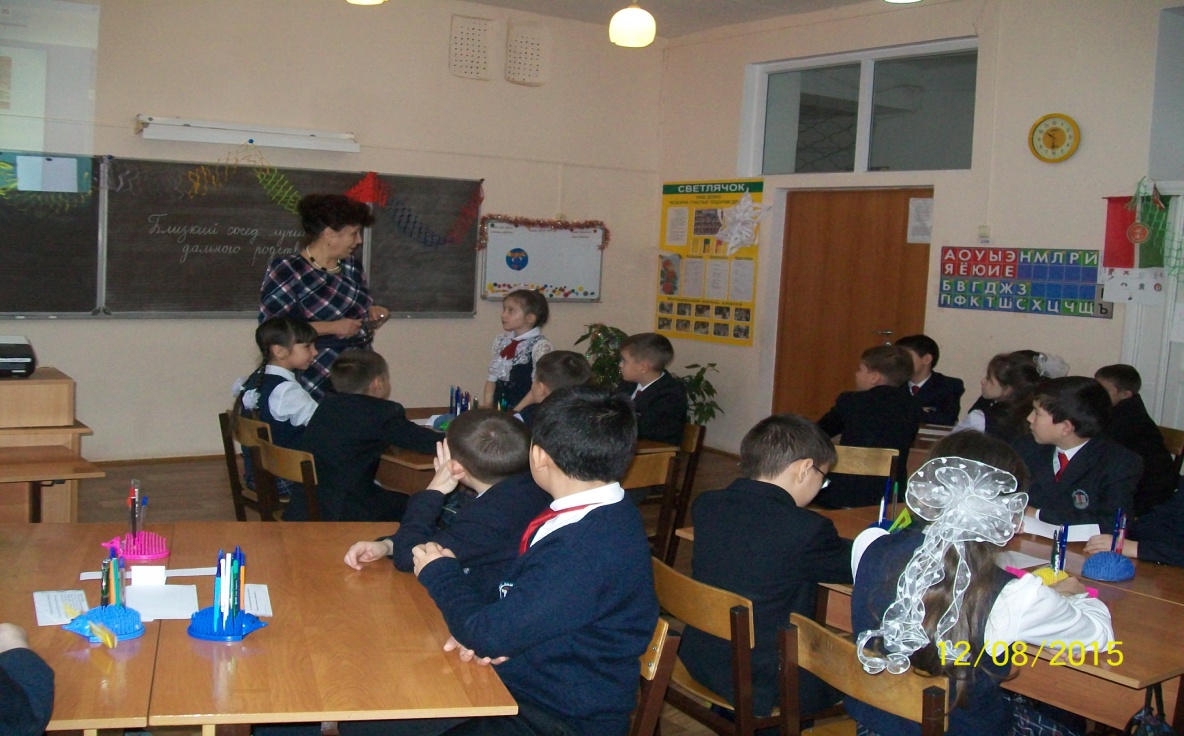 Близкий соседобидеть соседа.Соседство –так и миру не будет.Худое делолучше дальней родни.Сосед не захочет,взаимное дело.